December 2022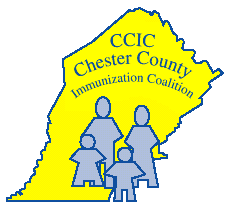 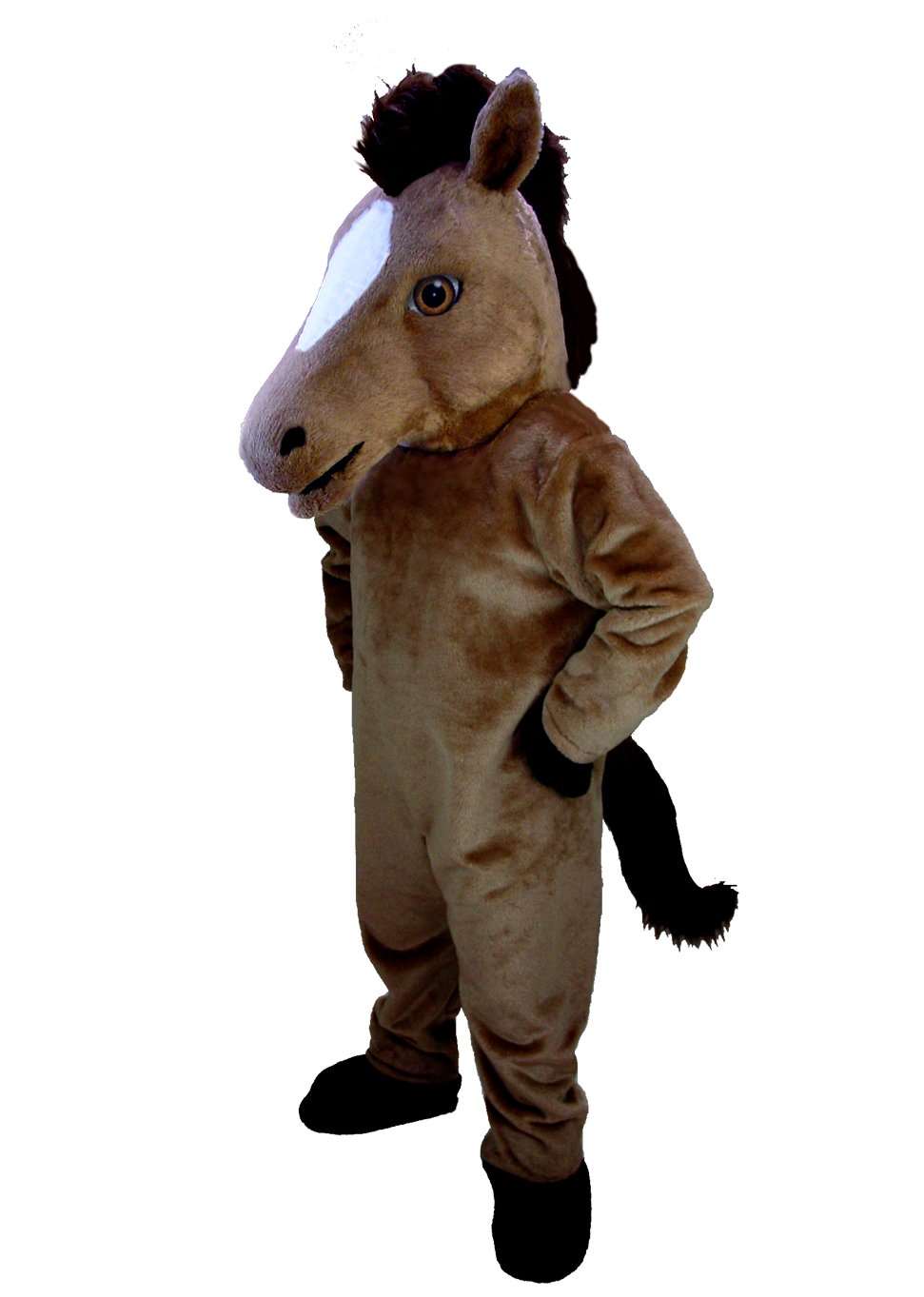 Dear Chester County Elementary/Charter Schools/Private/Parochial Schools,The Chester County Immunization Coalition would like to announce that we have purchased a wonderful vaccine education storybook for ages 8 and younger that we are gifting to each of our Chester County Elementary/Charter Schools/Private/ and Parochial Schools, Head Starts, and Community Centers.  The book is called Andre’s Armor by Mohamed Jalloh with illustration by Gabriel Lopez https://www.andresarmor.com/  which presents a fun and easy way to learn how shots (vaccines) work! The book will also be available in Spanish, Portuguese, and Hindi for us to share in school libraries with Spanish, Portuguese, and Hindi speaking populations.  A little more about author Mohamed Jalloh, born and raised in Berks County PA, is Assistant Professor of Clinical Sciences Department Touro University California College of Pharmacy/Ambulatory Care Clinical Pharmacist and is honored to be working through his book to help educate children about how vaccines work.  He performed virtual story time reading when we shared his book with Chester County Libraries in August 2022.Please let us know if you can use the Spanish, Portuguese and/or Hindi translation of the book for your school library.We hope that the book will entertain as well as educate children and their parents about the power of vaccines to protect against serious, sometimes fatal vaccine preventable diseases.Be well,Laura Harbage BSN RNLaura Harbage BSN RN Chester County Health DepartmentPublic Health NurseChair of Chester County Immunization Coalitionlharbage@chesco.org610-344-5565